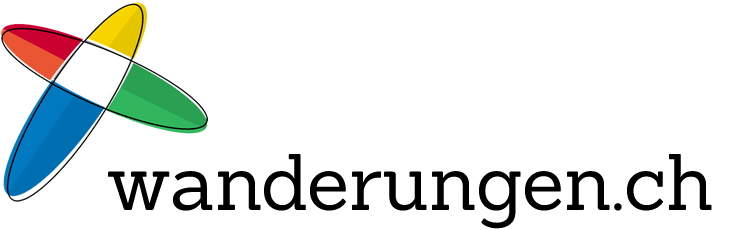 Eine Webseite von tourenguide.chMedienmitteilungBrügg BE, 02.06.2014InhaltErfolgreiche Zusammenarbeit mit Tourismus-OrganisationenAbsender und Kontaktperson
Tourenguide.ch – René Rychener
Gottstattstrasse 6, CH-2555 Brügg BE
Email: tourenguide@tourenguide.ch, Telefon: +41 79 508 86 65Bildmaterial
Bilder zu dieser Medienmitteilung stehen in druckfähigem Format unter wanderungen.ch/medien zur Verfügung. Weitere Bilder können bei tourenguide@tourenguide.ch angefordert werden.Erfolgreiche Zusammenarbeit mit Tourismus-OrganisationenAm 2. Juni 2013, also exakt vor einem Jahr, hat "Haslital. Berner Oberland" 11 Wanderungen, 5 Biketouren, 2 Winterwanderungen und 2 Schneeschuhtouren aus dem östlichen Berner Oberland auf wanderungen.ch veröffentlicht. Seither wurden diese 20 Tourenvorschläge über 45'000 Mal angeklickt. Eine echte Erfolgsgeschichte, denn für "Haslital. Berner Oberland" war und ist die Publikation der Tourenvorschläge kostenlos.Touren eigenständig verwalten
Zu den 20 ursprünglich veröffentlichten Touren sind mittlerweile 14 weitere dazu gekommen. Die Wanderung zur Triftbrücke ist mit 7'545 Klicks die beliebteste Tour aus dem Haslital. Sie ist überdies hinaus auch eine der meistangeklickten Touren auf wanderungen.ch überhaupt. Mit einem eigenen Account verwaltet "Haslital. Berner Oberland" die Touren vollkommen eigenständig. Bei Bedarf unterstützt aber wanderungen.ch die Tourismus-Organisationen bei der Erfassung der Tourenberichte oder beim Vervollständigen der Informationen.Nutzen für alle Beteiligten
Bis jetzt sind 6 weitere Tourismus-Organisationen dem Beispiel von "Haslital. Berner Oberland" gefolgt und haben ebenfalls damit begonnen Wanderungen, Winterwanderungen und Schneeschuhtouren auf wanderungen.ch zu integrieren. Die Tourismus-Organisationen profitieren dabei von zusätzlicher und kostenloser Online-Präsenz, wanderungen.ch profitiert von qualitativ hochwertigen Inhalten und die Nutzerinnen und Nutzer profitieren von noch mehr attraktiven Tourenvorschlägen.Qualität der Routeninformationen
Bei allen auf wanderungen.ch publizierten Touren steht die Qualität der Routeninformationen im Vordergrund. Exakte Angaben zu Start- und Zielort, zum Routenverlauf, über Verpflegungsmöglichkeiten entlang der Route sowie eine detaillierte Karte mit der aufgezeichneten Route sind Pflicht. Diese Kriterien gelten auch für die Tourenvorschläge, die von Tourismus-Organisationen veröffentlicht werden.Links
www.wanderungen.ch
www.wanderungen.ch/de/b2b/touren-veroeffentlichen.htmlWanderungen.ch ist eine umfassende Sammlung auserlesener und hochwertig dokumentierter Wanderungen, Stadtwanderungen, Winterwanderungen und Schneeschuhtouren in der Schweiz. Die Webseite richtet sich vorwiegend an Tagesausflügler, die auf eigene Faust wandern. Wanderungen.ch verzeichnet im Durchschnitt rund 1'250 Besuche am Tag, Tendenz steigend. An Spitzentagen im Sommer informieren sich mehr als 4'000 Nutzerinnen und Nutzer über das Tourenangebot auf wanderungen.ch.